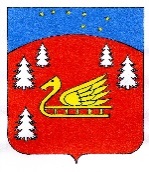 Администрациямуниципального образования Красноозерное поселениемуниципального образования  Приозерский муниципальный районЛенинградской областиП О С Т А Н О В Л Е Н И ЕОт 27 ноября 2020 года           		       			                    № 241 Об утверждении схемы газоснабжения природным газом дер. Красноозерное муниципального образования Красноозерное сельское поселение муниципального образования Приозерский муниципальный район Ленинградской области.В соответствии с Федеральным законом от 06.10.2003 №131-ФЗ «Об общих принципах организации местного самоуправления в Российской Федерации», Федеральным законом от 31.03.1999 № 69-ФЗ «О газоснабжении в Российской Федерации», областным законом Ленинградской области от 10.07.2014 № 48-оз «Об отдельных вопросах местного значения сельских поселений Ленинградской области», Уставом муниципального образования Красноозерное сельское поселение муниципального образования Приозерский муниципальный район Ленинградской области, администрация муниципального образования Красноозерное сельское поселение муниципального образования Приозерский муниципальный район Ленинградской области ПОСТАНОВЛЯЕТ:1. Утвердить схему газоснабжения дер. Красноозерное  муниципального образования Красноозерное сельское поселение муниципального образования Приозерский муниципальный район Ленинградской области согласно Приложению.2. Настоящее постановление подлежит официальному опубликованию, размещению на официальном сайте администрации муниципального образования Красноозерное сельское поселение муниципального образования Приозерский муниципальный район Ленинградской области, вступает в силу со дня его официального опубликования.3. Контроль за исполнением настоящего постановления оставляю за собой.Глава администрации                                              			 						                         А.Н. РадецкийИсп. Чупров М.С., тел. 8(81379)67-493Разослано: Дело - 3, прокуратура - 1, СМИ – 1